Энтеровирусная инфекция у детей - симптомы и лечение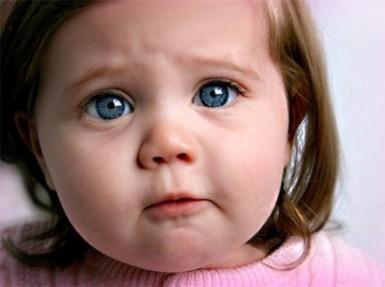 Энтеровирусная инфекция - это заболевание, относящееся к распространенным детским вирусным инфекциям и несущее в себе поражение желудочно-кишечного тракта. Данная инфекция проявляется воздействием на внутренние органы особых видов возбудителей - вирусов энтеровирусной инфекции. Способы заражения энтеровирусными инфекциями. Существует три основных способа заражения энтеровирусными инфекциями. К первому из них относится передача вирусов от больного человека к здоровому воздушно-капельным путём. Заразиться можно как от больного энтеровирусной инфекцией с остро выраженными проявлениями заболевания, так и от человека, не обладающего внешней симптоматикой. Последнее может быть связанно с тем, что переносчик вируса, в результате лечения, избавился от клинических проявлений болезни, но вирусы при этом, всё ещё находятся в его организме. Период такого вирусоносительства может длиться несколько месяцев. Также опасны для здоровья детей и взрослых те люди, которые не болеют и не болели ранее, но при этом всё равно являются переносчиками энтеровирусной инфекции. При воздушно-капельном пути переноса вируса инфекция попадает в организм во время чихания, разговора, крика или плача больного ребёнка или взрослого. Второй способ передачи заболевания - это не мытые руки. Не соблюдения гигиены после туалета, особенно перед приёмом пищи, увеличивает риск заражения. Так как вирусы такого рода живут и размножаются в основном в кишечнике, следовательно, они есть в каловых массах. Так же вирусы обитают в почве, поэтому дети после игры в песочнице и на улице тоже обязательно должны мыть руки. Ещё одним видом передачи вируса является водно-пищевой. А именно, инфекция часто попадает в организм человека через воду и пищу. Так как вирусы погибают при температуре нагревания 45-50 градусов, необходимо всегда пить кипячёную воду. А также нельзя купаться в запрещённых водоёмах и есть не вымытые овощи, и фрукты.Так как маленькие дети часто тянут разные предметы в рот, не соблюдают правила гигиены, они входят в категорию лиц, чаще всего подверженных риску заболевания энтеровирусными инфекциями. Обычно данными инфекциями болеют дети в возрасте от трёх до четырёх лет, а также школьники вторых-пятых классов. Груднички болеют данными инфекциями редко, так как в молоке матери находятся необходимые, для подавления вируса, антитела. Вирусы любого серотипа обладают отличной стойкостью к внешним условиям. Они легко переносят низкие и высокие температуры, высушивание и перепады кислотности (эта особенность позволяет им жить и размножаться в желудке). Так же они устойчивы ко многим простым дезинфицирующим средствам. Поэтому после контакта с больным, если такой всё таки произошёл, лучше пользоваться бактерицидными средствами гигиены.Клиническая картина заболевания. Клинические проявления энтеровирусной инфекции протекают на стадии инкубационного периода, наступающем сразу после проникновения вируса в организм, в процессе самой болезни, сопровождаемой острыми проявлениями, и на этапе выздоровления.Стадия инкубационного периода длится от двух до десяти дней и обычно не проявляется никакими симптомами. В этот период, проникшие в организм ребёнка вирусы, оседают на слизистых оболочках и попадают в лимфатическую систему, где вирусы активно размножаются. В среднем продолжительность этого этапа пять дней. Далее следует этап самой болезни. Как правило всё начинается с высокой температуры тела, которая достигает 38-39 градусов и держится до пяти дней. Случается, что температура поднимается в течении нескольких дней, затем нормализуется на пару дней и вновь поднимается. имеет волнообразное состояние. При повышенных температурах ребёнок слаб и вял, он мало двигается, плаксив и много спит. Так же первые дни болезни могут сопровождаться тошнотой, рвотой и головными болями. Как только температура нормализуется, общее состояние ребёнка улучшается, сопутствующие проблемы уходят.Так же к симптоматике болезни относят воспаление лимфоузлов. Это в основном лимфоузлы брюшной полости. Могут также воспалятся и подчелюстные или шейные.Ещё одним из симптомов энтеровирусной инфекции является экзантема. Экзантема - это сыпь на теле заболевшего. Высыпание появляется одновременно, имеет вид красных пятен на голове, груди или руках. Иногда сыпь имеет форму пузырьков, впоследствии их исчезновения остаются небольшие пигментные пятна, проходящие через несколько дней.Интенсивность клинических проявлений полностью зависит от иммунитета ребёнка, полученной порции вируса и особенностей вида инфекции. Формы энтеровирусных инфекций.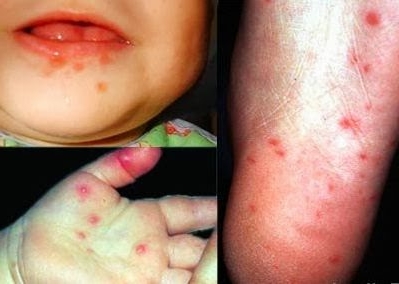 Энтеровирусные инфекции можно подразделить на различные формы в зависимости от того какие внутренние органы поражены. При энтеровирусных инфекциях поражаются: глаза и слизистые, мышцы, сердце, печень, яички у мальчиков, центральная нервная система или полость рта и глотки. Если поражены глаза, то возникает такое заболевание, как конъюнктивит. Это покраснение одного или двух глаз сразу, их светобоязнь и слезоточивость, а также припухлость век. При поражённых вирусом мышцах, появляется боль в их области, повышается температура тела и острая боль в ограниченном месте, например, грудной клетке, ногах или руках. такие боли могут усиливаться и стихать. Имея тенденцию лихорадки. Это заболевание называется миозитом. Часто встречается попадание вируса в кишечник. У заболевшего наблюдается расстройство стула. Кал при этом имеет нормальный обычный цвет - жёлтый или коричневый, в нём нет слизи или крови.Если поражена полость рта и глотки, происходит заболевание ангиной. Ангина всегда сопровождается высокой температурой тела, головными болями и признаками интоксикации. Больной чувствует слабость и вялость. На его слизистых появляются язвочки и белый налёт. Сердце также может быть поражено энтеровирусами. При этом страдают его различные участки. Это влечет за собой миокардиты, воспаление оболочки сердца и клапанного аппарата. Также может развиться эндокардит или панкардит. Симптоматика при этом следующая: учащенный ритм сердцебиения, боль в грудной клетке, снижение или повышение давления, общая слабость организма. Нарушая нервную систему вирусы ведут к формированию энцефалитов и менингитов. Симптомы - тошнота рвота, головные боли и повышенная температура тела. В некоторых случаях у больного возникают судороги, потеря сознания или даже паралич. При поражении энтеровирусами печени - возникает гепатит. Печень увеличивается в размерах, становится значительно тяжелее. Больной чувствует тяжесть в правом боку и боли под рёбрами. Возможны в некоторых случаях повышение температуры тела, рвота, тошнота, горечь во рту и изжога. Поражение яичек у мальчиков ведёт к орхиту. При этом воспаляются ткани яичка, но вирус при этом не влияет на сперматогенный эпителий. Способы выявления и лечения энтеровирусных инфекций у детей. Определить энтеровирусную инфекцию может врач опираясь на клиническую картину и жалобы пациента, при этом доктор назначает необходимый курс анализов, для подтверждения диагноза. В зависимость от того какие органы поражены вирусами назначается то или иное лабораторное исследование. Это может быть анализ кала или мочи, смыв из носика или горлышка. Данные исследования являются сложным и достаточно длительным явлением. Проводится посев смыва, и только по истечению четырёх суток выполняется сам процесс исследования.По результатам анализов доктор назначает лечение. Специфических препаратов для лечения энтеровирусных инфекций нет, поэтому в основном в период заболевания больной находится дома. За редким случаем, когда заболевания влекут за собой осложнения, и пациент вынужден находится под наблюдением врача. Часто в больницу кладут маленьких детей с родителями, так как ребёнок может тяжелее переносить данные заболевания. так же госпитализация показана для больных с поражением нервной системы, сердца и печени.Если ребёнок находится в лихорадочном состоянии, не зависимо от того госпитализирован ли он в больнице, или проходит лечение дома, должен получать обильное питьё и лёгкую пищу по требованию. Получаемая жидкость выведет из организма токсины и вредные вещества, а также поспособствует скорейшему снижению температуры тела. Больному, в обязательном порядке, назначается постельный режим. При поражении желудочно-кишечного тракта доктором возможно назначение специальной диеты. Лечение предписывается конкретно для каждого случая, исходя из жалоб пациента. При ангинах назначаются полоскание и орошение слизистой горла, при жидком стуле - обильное питьё солевых растворов и закрепляющие препараты.В основном энтеровирусные инфекции являются сезонным явлением и часто приводят к эпидемиям. Поэтому больных данным видом инфекции изолируют от общения со здоровыми людьми. Детям во время болезни запрещается посещать детские сады или школьные учреждения. Все энтеровирусные инфекции у детей, необходимо лечить и наблюдать только под медицинским контролем, во избежание осложнений, которые могут привести даже к летальному исходу.                  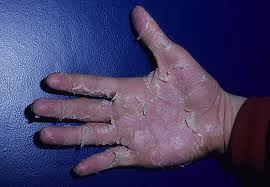                              Методы профилактики.Для того чтобы избежать заболеваний энтеровирусными инфекциями необходимо как можно чаще мыть руки используя средства гигиены, особенно по возвращению с прогулки или использования туалета. Пить только кипячёную воду или покупаемую воду в бутылках, мыть овощи и фрукты.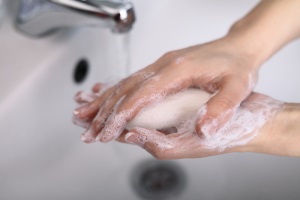 Для маленьких детей, тянущим в рот все предметы, родители должны не только следить за чистотой их рук, но и обрабатывать должным образом игрушки. Кипятить их в воде или выкладывать на солнце. Нельзя купаться в запрещённых местах и неизвестных, сомнительных водоёмах.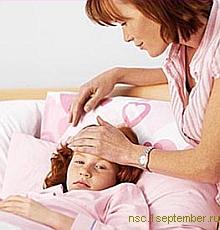 Энтеровирусная инфекция очень многолика. И именно из-за разнообразия вызывающих ее возбудителей и форм протекания она не дает "пожизненный" иммунитет, который можно приобрести, переболев, например, корью или краснухой.Энтеровирусная инфекция в этом отношении похожа на грипп: постоянно видоизменяющийся вирус со множеством штаммов. Но все же широко распространенное название "кишечный грипп" к энтеровирусной инфекции применять некорректно.Наиболее известная из форм этой инфекции — энтеровирусная диарея. На первых этапах родителям бывает сложно отличить вирусное заболевание от отравления. Часто в разговоре с мамой маленького пациента всплывают воспоминания о съеденных накануне пирожках. Действительно, заразиться можно и через инфицированные продукты или воду. Распространяется энтеровирусная инфекция как воздушно-капельным, так и контактным путем. Причем эти микробы очень устойчивы и погибают только под действием ультрафиолетового облучения, дезинфицирующих растворов или при кипячении.Главная опасность, которую таит в себе энтеровирусная диарея, заключается в обезвоживании организма. Поэтому, если на фоне даже умеренной температуры тела у малыша возникает рвота, медлить не стоит, в этом случае госпитализация оправданна.Иногда энтеровирусная диарея протекает не в очень острой форме. Если ее основным признаком является не рвота, а понос, возможно лечение дома. При этом важно давать ребенку обильное кислое питье. Оно поможет восстановить жидкость в организме, которая теряется с частым стулом. Водный баланс можно нормализовать с помощью минеральной воды и препарата "Регидрон".Полезен и отвар кровохлебки ( сырья на 1 стакан кипятка, настоять, процедить). Детям давать по 1 чайной ложке через каждые 2 часа после приема пищи.• У детей раннего возраста энтеровирусная инфекция может развиваться в форме герпетической ангины. В зеве при этом появляются мелкие пятнышки, которые постепенно превращаются в пузырьки. Через двое суток на их месте образуются эрозии с белым налетом.• Наиболее яркой формой энтеровирусной инфекции является эпидемическая миалгия: ее можно распознать по приступообразным мышечным болям в области грудной клетки, живота, поясницы и ног. При этом температура тела может эпизодически повышаться на протяжении двух недель.• Родители часто пугаются энтеровирусной экзантемы. Она характеризуется появлением мелкоточечной сыпи. Может наблюдаться в сочетании с признаками миалгии и герпетической ангины.Но под какой бы маской ни скрывалась энтеровирусная инфекция, наблюдение врача обязательно. Только он сможет оценить вероятность появления тяжелых последствий заболевания — поражений центральной нервной системы (вплоть до паралича), головного мозга, сердца и глаз — и своевременно их предупредить.Тревожные симптомы, которые должны насторожить родителей:
 Острое ухудшение состояния ребенка. Вялость, слабость, головные боли, резкое повышение температуры до 39-40, белый налет на языке, увеличение лимфатических узлов, печени, селезенки.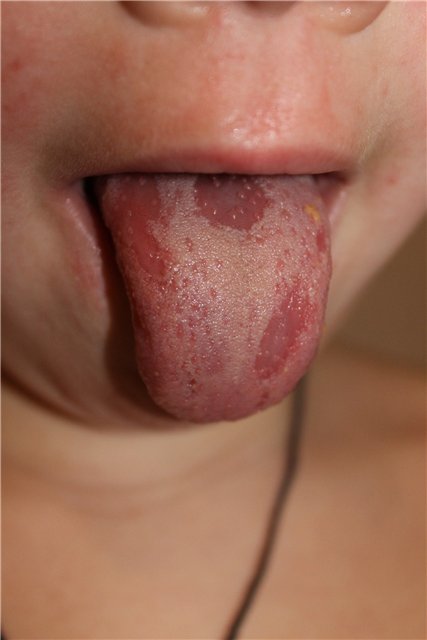 